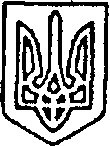 УКРАЇНАПОКРОВСЬКА  РАЙОННА РАДА  ДОНЕЦЬКОЇ ОБЛАСТІР І Ш Е Н Н Явід 24.12.2020 № VIII/3-14м. ПокровськПро план роботирайонної ради наперше пiврiччя 2021 рокуВідповідно до статті 8 Регламенту Покровської районної ради, затвердженого рішенням районної ради від 17.11.2015 № VII/1-5 (із змінами), керуючись пунктом 6 частини 1 статті 43 Закону України "Про місцеве самоврядування в Україні" зі змінами, районна радаВИРIШИЛА:1. Затвердити план роботи районної ради на перше пiврiччя 2021 року (додається).2. Контроль за виконанням даного рішення покласти на заступників голови ради та на голів постійних комiсiй ради.Голова ради                                                                              Ю.В.КЛЮЧКА